Федеральное государственное бюджетное учреждение наукиИнститут географии Российской академии наук(наименование научного учреждения)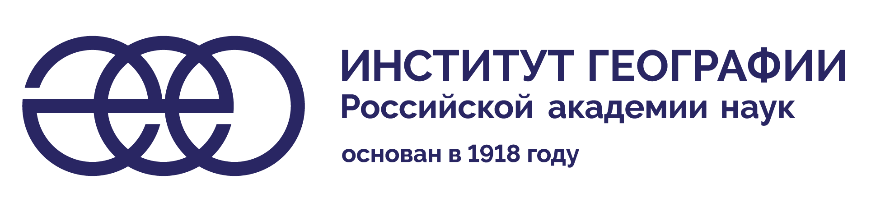 ИНДИВИДУАЛЬНЫЙ ПЛАН РАБОТЫ АСПИРАНТАФамилия, имя, отчество                      Шматова Анастасия Геннадьевна	Дата зачисления   1 ноября 2019	срок окончания аспирантуры  1 ноября 2023	Специальность, по которой проходит подготовку                                                          25.00.23 — Физическая география и биогеография, география почв и геохимия ландшафтовТема диссертации     Структуры почвенного покрова европейских тундр на разных уровнях организации, их генезис и динамика	( заполняется после утверждения темы диссертации на совете с указанием номера и даты протокола)Научный руководитель  	Горячкин Сергей Викторович(фамилия, имя, отчество)доктор географических наук(учёная степень и звание)ОБЪЯСНИТЕЛЬНАЯ ЗАПИСКА К ВЫБОРУ ТЕМЫ ДИССЕРТАЦИОННОЙ РАБОТЫУТВЕРЖДЕНО УЧЕНЫМ СОВЕТОМ« 	» 	г.протокол № 	ОБЩИЙ ПЛАН РАБОТЫАспирант 	« 	» 	20	г.Научный руководитель 	« 	» 	20	г.РАБОЧИЙ	ПЛАН	1-го года	ПОДГОТОВКИАттестация аспиранта научным руководителем   	Решение Аттестационной комиссии  	РАБОЧИЙ	ПЛАН	2-го года	ПОДГОТОВКИАттестация аспиранта научным руководителем   	Решение Аттестационной комиссии  	РАБОЧИЙ	ПЛАН	3-го года	ПОДГОТОВКИАттестация аспиранта научным руководителем   	Решение Аттестационной комиссии  	РАБОЧИЙ	ПЛАН	4-го года	ПОДГОТОВКИ(для аспирантов без отрыва от работы)Аспирант 	« 	» 	20	г.Научный руководитель 	« 	» 	20	г.Аттестация аспиранта научным руководителем   	Решение Аттестационной комиссии  	Аттестацию утверждаю: 	                                  (руководитель учебного заведения)« 	» 	20	г.Аспирант  	защитил 	(представил к защите) кандидатскую диссертацию на тему   	на Совете  	Руководитель научного учреждения  	« 	» 	20	г.С отрывом от работыЛаборатория, отдел, секторБез отрыва от работы____________________________________Почвенный покров тундры один из самых сложных для картирования, так как обладает высокой комплексностью и сложной организацией на разных иерархических уровнях. Большинство почв находятся в неустойчивом состоянии, подвержены различным процессам: как антропогенного, так и природного генезиса. Несмотря на то, что значительная площадь тундры ещё в недалеком прошлом была занята ледниками, либо была погружена в море, влияние истории развития территории в голоцене на почвенный покров очень велико. Нестабильность почвенного покрова так же связана с динамичностью геоморфологических процессов: как криогенных, так и связанных с развитием морских побережий и неотектонических, приводящих к изменению условий почвообразования.Изучение тундровых почв ведется достаточно давно, но в следствии ограниченного хозяйственного использования, заметно слабее, чем более южных территорий. Активные полевые исследования в середине прошлого века дали материал для ответов на вопросы о зональности и составе почвенного покрова, однако эти вопросы остаются не решенными окончательно.Большинство работ, посвященных изучению тундровых почв, рассматривают лишь отдельные компоненты почвенного покрова: почвы, либо почвенные комплексы. Однако по этим банным трудно оценить вклад тех или иных почв в общую структуру почвенного покрова, а также оценить сложность этой структуры.Намного меньшее количество работ посвящено рассмотрению закономерностей смены почв по рельефу, дающих минимальное представление о соотношении отдельных типов почв в почвенном покрове. При этом подход рассмотрения почв по катене имеет свои ограничения, связанные со сложностью геоморфологического строения территории, так как секущие, проведенные через рельеф в разных направлениях, могут иметь принципиально разное строение. И в большинстве случаев рассматриваемая катена является лишь моделью, обобщающий возможные переходы, и(или) являющийся одной из рядов экологической модели, отражающий распределение почв по типу увлажнения. Наиболее полное представление о строении почвенного покрова территории может быть представлено в виде факторно-экологических таблиц и картосхем, показывающих не только приуроченность почв к основным литолого-геоморфологическим позициям, но и соотношение и переходы в данном типе ландшафта.Благодаря все более развивающимся современным методам дистанционного зондирования (космической съемки и с беспилотных летательных аппаратов)  методов компьютерной обработки данных именно на настоящем этапе возможно получить новые данные и выявить на их основе закономерности формирования и развития структур почвенного покрова на разных уровнях организации.НАИМЕНОВАНИЕ РАБОТЫСрок выполненияПодготовка и сдача кандидатских экзаменов:а) Философия  	_б) Иностранный язык  	_в) Спец. дисциплина  	_Работа над диссертацией:а) Теоретическая работа   	б) Экспериментальная работа   	в) Оформление диссертации   	март-июнь 2020март-июнь 202020232019 – 20232019 – 2022 2023НАИМЕНОВАНИЕ РАБОТЫОбъем и краткое содержание работы1.Подготовка и сдача кандидатских экзаменов:а) Философияб) Иностранный язык Посещение семинаров, выполнение заданий;II. Работа над диссертацией: а) Теоретическая работаб) Экспериментальная работапроведение полевых исследованийпостроение картв) Публикация статейПрочитать фундаментальные работы по теме исследования; проанализировать уже предпринимавшийся методы и подходы в исследовании данных областей;Ознакомиться с новейшими российскими и зарубежными исследованиями в смежных областях;Собрать полевой материал летом 2020 г.Провести физико-химические анализы отобранных летом 2019 образцов и которые будут отобраны.Составить ландшафтно-геоморфологическую карту ключевого участка и почвенные карты среднего и крупного масштаба;Подготовить материалы и полученные промежуточные результаты к публикации в тематических журналах;Срок выполненияОтметка о выполнении, оценка или заключение кафедры, отдела, лаборатории или научного руководителяСданы кандидатские экзамены:а) Философияб) Иностранный языкВыполненоВыполненоВыполненоНАИМЕНОВАНИЕ РАБОТЫОбъем и краткое содержание работы1.Подготовка и сдача кандидатских экзаменов:а) Педагогикаб) Психология  Посещение семинаров, выполнение заданий; Прохождение педагогической практикиII. Работа над диссертацией: а) Теоретическая работаб) Экспериментальная работаобработка собранных материалов;проведение анализов;обработка спутниковых снимковв) Публикация статейПродолжение сбора литературы и ее анализа по темам тундрового почвообразования, структур почвенного покрова, геоморфологии исследуемой территории;Анализ типов структур почвенного покрова, выделенных и описанных на исследованной территории;Подготовка образцов почв к анализам, проведение микроморфологического анализа;Анализ динамики ландшафтов по серии снимков LandsatПодготовка материалов к публикации, написание статьи по теме динамики ландшафтов о. Колгуев за последние 30 лет.Срок выполненияОтметка о выполнении, оценка или заключение кафедры, отдела, лаборатории или научного руководителяСданы кандидатские экзамены:а) Педагогикаб) Психология ВыполненоВыполненоВыполнено частичноНАИМЕНОВАНИЕ РАБОТЫОбъем и краткое содержание работы1.Подготовка и сдача кандидатских экзаменов:а) Спец. дисциплинаII. Работа над диссертацией: а) Теоретическая работаб) Экспериментальная работав) Публикация статейПродолжение сбора литературы и ее анализа по темам: структур почвенного покрова и аналогичных подходов в смежных дисциплинах (ландшафтоведении, геоботанике), криогенных поверхностных образований;Мезо- и микро- микроморфологический анализ почв;Составление моделей структур почвенного покрова, их типизация и характеристика;Анализ типов структур почвенного покрова: выявление причин формирования структур того или иного типа;Подготовка публикации по теме динамики структуры ландшафтов о. Колгуев за последние 30 лет;Подготовка материалов для написания статьи по теме криогенных почвенных комплексов (микро-структур почвенного покрова) в типичных тундрах Европейской части России.Срок выполненияОтметка о выполнении, оценка или заключение кафедры, отдела, лаборатории или научного руководителяСдан кандидатский экзамен:Спец. дисциплинаа) Выполнен анализ легенд почвенных картб) выполнен мезо- и микро- морфологический анализ почв;Охарактеризованы два типа структур почвенного покрова и сделано предположение об их генезисе;в) Подготовлена публикация по теме «Алгоритм анализа динамики структуры ландшафтов по снимкам Landsat» в журнале ИКИ.НАИМЕНОВАНИЕ РАБОТЫОбъём и краткое содержание работыII. Работа над диссертацией: а) Теоретическая работаб) Экспериментальная работав) Публикация статейНаписать ВКР (Выпускную квалификационную работу)Провести анализ микро- и мезо- структур почвенного покроваСделать научный доклад на семинаре отдела;Написать статью по теме «Почвы острова Колгуев»Срок выполненияОтметка о выполнении, оценка или заключение кафедры, отдела, лаборатории или научного руководителя